            Заказ-наряд №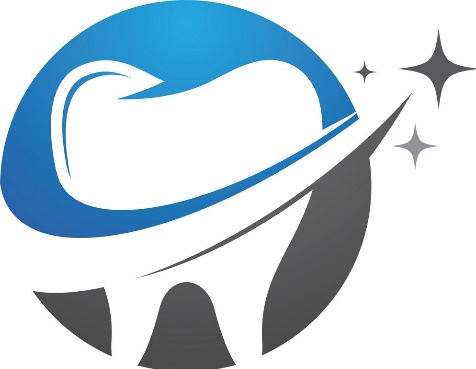                Клиника:_____________________________               Врач:________________________________               Пациент:_____________________________               Возраст пациента:_______________________               Техник:_______________________________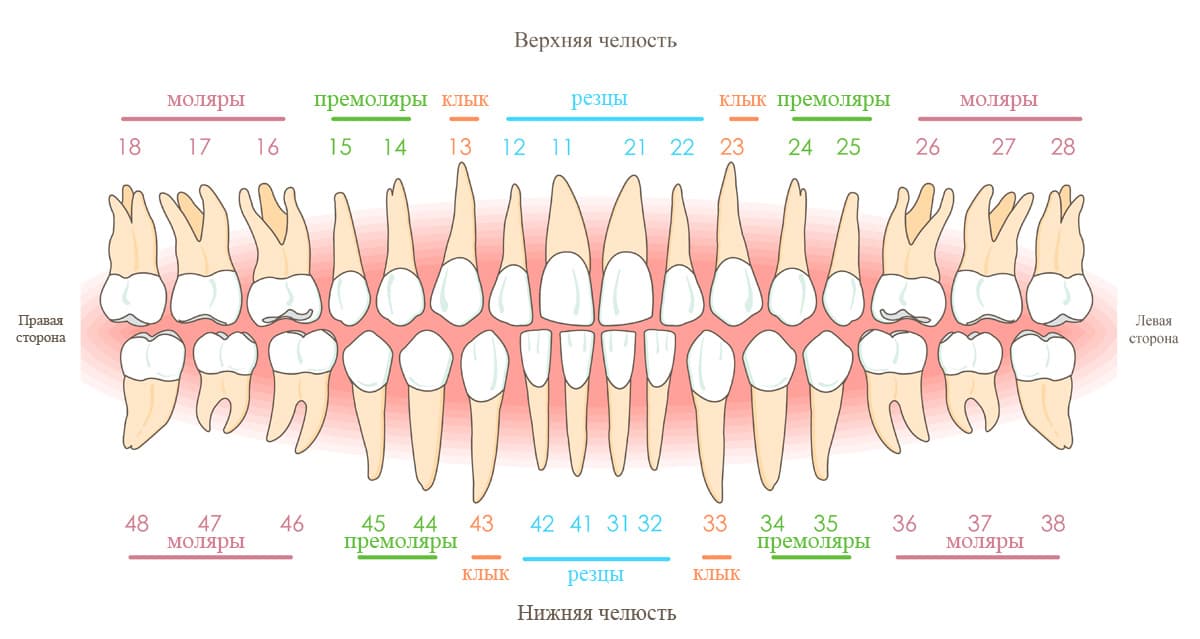 Цвет:______________Комментарии:___________________________________________________________________________________________________________________________________________________________________________________________________________________________________________________________________________________________________________________________________________________________________________________________________________________________________________________________________________Дата отгрузки работы: «____»_________________20______г./ время:_______/________Примерка: «____»_________________20______г./ время:_______/________Сдача работы: «____»_________________20______г./ время:_______/________дл№ п/п№ зубаВид работы:Кол-воЦена, руб.Стоимость, руб.